Утвержден Приказом Закрытого Акционерного Общества «Азербайджанское Каспийское Морское Пароходство» от 01 декабря 2016 года, № 216..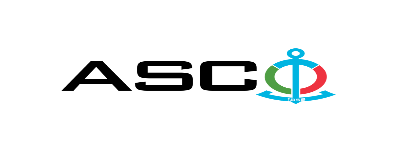 ЗАКРЫТОЕ АКЦИОНЕРНОЕ ОБЩЕСТВО «АЗЕРБАЙДЖАНСКОЕ КАСПИЙСКОЕ МОРСКОЕ ПАРОХОДСТВО» ОБЪЯВЛЯЕТ О ПРОВЕДЕНИИ ОТКРЫТОГО КОНКУРСА НА ЗАКУПКУ ЗНАКОВ IMO (ММО) (ПРЕДУПРЕДИТЕЛЬНЫХ ЗНАКОВ) ДЛЯ СУДОВ НА БАЛАНСЕ АСКОКонкурс №AM010 / 2021(на бланке участника-претендента)ПИСЬМО-ЗАЯВКА НА УЧАСТИЕ В ОТКРЫТОМ КОНКУРСЕ Город _______       “___”_________20___года ___________№           							                                                                                          Председателю Комитета по Закупкам АСКОГосподину Дж. МахмудлуНастоящей заявкой [с указанием полного наименования претендента-подрядчика] подтверждает намерение принять участие в открытом конкурсе № [с указанием претендентом номера конкурса], объявленном «АСКО» в связи с закупкой «__________». При этом подтверждаем, что в отношении [с указанием полного наименования претендента-подрядчика] не проводится процедура ликвидации, банкротства, деятельность не приостановлена, а также отсутствуют иные обстоятельства, не позволяющие участвовать в данном тендере. Гарантируем,что [с указанием полного наименования претендента-подрядчика] не является лицом, связанным с АСКО. Сообщаем,что для оперативного взаимодействия с Вами по вопросам, связанным с представленной документацией и другими процедурами, нами уполномочен:Контактное лицо : . . . . . . . . . . . . . . . . . . . . .Должность контактного лица: . . . . . . . . . . . . . . . . . . . . . Телефон : . . . . . . . . . . . . . . . . . . . . .E-mail: . . . . . . . . . . . . . . . . . . . . .Приложение:Оригинал  банковского  документа об  оплате взноса за участие в конкурсе –  на ____ листах.________________________________                                   _______________________(Ф.И.О. уполномоченного лица) (подпись уполномоченного лица)_______________________               (должность уполномоченного лица)                                                                                                                   M.П.   Контактное лицо по техническим вопросам Рашад Ахадов, Специалист Департамента Закупок Тел: +99450 2774717  Электронная почта:     rashad.akhadov@asco.az     До заключения договора купли-продажи с компанией победителем конкурса  проводится проверка претендента в соответствии с правилами закупок АСКО. Компания должна перейти по этой ссылке (http://asco.az/sirket/satinalmalar/podratcilarin-elektron-muraciet-formasi/), чтобы заполнить специальную форму или представить следующие документы:http://asco.az/sirket/satinalmalar/podratcilarin-elektron-muraciet-formasi/Устав компании (со всеми изменениями и дополнениями)Выписка из реестра коммерческих юридических лиц (выданная в течение последнего 1 месяца)Информация об учредителе юридического лица  в случае если учредитель является юридическим лицомИНН свидететльствоАудированный баланс бухгалтерского учета или налоговая декларация (в зависимости от системы налогообложения) / справка на отсутсвие налоговой задолженности в органах налогообложения Удостоверения личности законного представителяЛицензии учреждения необходимые для оказания услуг / работ (если применимо)Договор не будет заключен с компаниями которые не предоставляли указанные документы и не получили позитивную оценку по результатам процедуры проверки и они будут исключены из конкурса ! Перечень документов для участия в конкурсе:Заявка на участие в конкурсе (образец прилагается) ;Банковский документ об оплате взноса за участие в конкурсе ; Конкурсное предложение ; Банковская справка о финансовом положении грузоотправителя за последний год (или в течении периода функционирования) ;Справка из соответствующих налоговых органов об отсутсвии  просроченных обязательств по налогам и другим обязательным платежам в Азербайджанской Республике, а также об отсутсвии неисполненых обязанностей налогоплательщика, установленных Налоговым кодексом Азербайджанской Республики в течение последнего года (исключая период приостановления). На первичном этапе, заявка на участие в конкурсе (подписанная и скрепленная печатью) и банковский документ об оплате взноса за участие (за исключением конкурсного предложения) должны быть представлены на Азербайджанском, русском или английском языках не позднее 17:00 (по Бакинскому времени) 09 марта 2021 года по месту нахождения Закрытого Акционерного Общества «Азербайджанское Каспийское Морское Пароходство» (далее – «АСКО» или "Закупочная Организация") или путем отправления на электронную почту контактного лица. Остальные документы должны быть представлены в конверте конкурсного предложения.Перечень (описание) закупаемых товаров, работ и услуг прилагается.Сумма взноса за участие в конкурсе и приобретение Сборника Основных Условий :Претенденты, желающие принять участие в конкурсе, должны оплатить нижеуказанную сумму взноса за участие в конкурсе (название организации проводящий конкурс и предмет конкурса должны быть точно указаны в платежном поручении) путем перечисления средств на банковский счет АСКО с последующим представлением в АСКО документа подтверждающего оплату, в срок не позднее, указанного в первом разделе.  Претенденты, выполнявшие данное требование, вправе приобрести Сборник Основных Условий по предмету закупки у контактного лица в электронном или печатном формате в любой день недели с 09.00 до 18.00 часов до даты, указанной в разделе IV объявления.Взнос за участие (без НДС) : Плата за участие в этом конкурсе не взимается.Допускается оплата суммы взноса за участие в манатах или в долларах США и Евро в эквивалентном размере.  Номер счета : Взнос за участие в конкурсе не подлежит возврату ни при каких обстоятельствах, за исключением отмены конкурса АСКО !Гарантия на конкурсное предложение:Для конкурсного предложения требуется банковская гарантия в сумме не менее 1 (одного)% от цены предложения. Форма банковской гарантии будет указана в Сборнике Основных Условий.Оригинал банковской гарантии должен быть представлен в конкурсном конверте вместе с предложением. В противном случае Закупочная Организация оставляет за собой право отвергать такое предложение.Финансовое учреждение, выдавшее гарантию, должно быть принято в финансовых операциях в Азербайджанской Республике и / или в международном уровне. Закупочная организация  оставляет за собой право не принимать никаких недействительных  банковских гарантий.В случае если лица, желающие принять участие в конкурсе закупок, предпочтут  представить гарантию другого типа  (аккредитив, ценные бумаги,  перевод средств на счет указанный в тендерных документах, депозит и другие финансовые активы), в этом случае должны предварительно запросить АСКО посредством контактного лица, указанного в объявлении и получить согласие  о возможности приемлемости такого вида гарантии.Сумма гарантии за исполнение договора требуется в размере 5 (пяти) % от закупочной цены.Для текущей закупочной операции Закупающая Организация произведет оплату только после того, как товары будут доставлены на склад, предоплата не предусмотрена.Срок исполнения контракта :Товары будут приобретены по мере необходимости. Требуется выполнение договора купли-продажи в течение 5 (пяти) календарных дней после получения  официального заказа (запроса) от АСКО.Предельный срок и время подачи конкурсного предложения :Участники, представившие заявку на участие и банковский документ об оплате взноса за участие в конкурсе до срока, указанного в первом разделе, должны представить свои конкурсные предложения в «АСКО» в запечатанном конверте (один оригинальный экземпляр и одна копия) не позднее 15:00 (по Бакинскому времени) 16 марта 2021 года.Конкурсные предложения, полученные позже указанной даты и времени, не вскрываются и возвращаются участнику.Адрес закупочной организации : Азербайджанская Республика, город Баку AZ1029 (индекс), Пр. Гейдара Алиева 152, "Чинар Плаза" 24-й этаж, Комитет по Закупкам АСКО. Контактное лицо :Ахадов РашадСпециалист по закупкам Департамента Закупок АСКОТелефон : +99450 277 47 17Электронная почта: rashad.akhadov@asco.az, Tender@asco.azmailto:tender@asco.azПо юридическим вопросам :Телефонный номер: +994 12 4043700 (внутр. 1262)Адрес электронной почты: :    tender@asco.az  mailto:tender@asco.azДата, время и место вскрытия конвертов с конкурсными предложениями :Вскрытие конвертов будет производиться в 16.00 (по Бакинскому времени) 16 марта 2021 года по адресу, указанному в разделе V.Лица, желающие принять участие в вскрытии конверта, должны представить документ, подтверждающий их участие (соответствующую доверенность от участвующего юридического или физического лица) и удостоверение личности не позднее, чем за полчаса до начала конкурса.Сведения о победителе конкурса :Информация о победителе конкурса будет размещена в разделе «Объявления» официального сайта АСКО.Прочие условия конкурса :Участник должен иметь не менее 1 (одного) года опыта работы в этой сфере и предоставить подтвердительные документы. Альтернативные краски и присадки не принимаются.Наименование товараРазмер / номерЕдиница измеренияКоличествоОписание товараО требовании сертификатаКаспийский Морской Нефтяной ФлотКаспийский Морской Нефтяной ФлотКаспийский Морской Нефтяной ФлотКаспийский Морской Нефтяной ФлотКаспийский Морской Нефтяной ФлотЗнак IMO (ММО) JMC RS 0010150 x 150 ммштук30 На фотолюминесцентном виниле. Время удержания света не менее 120 минут.  Сертификат происхождения Знак IMO (ММО) JMC RS 0008150 x 150 ммштук20 На фотолюминесцентном виниле. Время удержания света не менее 120 минут.  Сертификат происхождения Знак IMO (ММО) JMC RS 0016150 x 150 ммштук50 На фотолюминесцентном виниле. Время удержания света не менее 120 минут.  Сертификат происхождения Знак IMO (ММО) JMC RS 0017 150 x 150 ммштук50 На фотолюминесцентном виниле. Время удержания света не менее 120 минут.  Сертификат происхождения Знак IMO (ММО) JMC RS 0018 150 x 150 ммштук100 На фотолюминесцентном виниле. Время удержания света не менее 120 минут.  Сертификат происхождения Знак IMO (ММО) JMC RS 0019 150 x 150 ммштук100 На фотолюминесцентном виниле. Время удержания света не менее 120 минут.  Сертификат происхождения Знак IMO (ММО) JMC RS 0020 150 x 150 ммштук50 На фотолюминесцентном виниле. Время удержания света не менее 120 минут.  Сертификат происхождения Знак IMO (ММО) JMC RS 0021 150 x 150 ммштук30 На фотолюминесцентном виниле. Время удержания света не менее 120 минут.  Сертификат происхождения Знак IMO (ММО) JMC RS 0022 150 x 150 ммштук200 На фотолюминесцентном виниле. Время удержания света не менее 120 минут.  Сертификат происхождения Знак IMO (ММО) JMC RS 0023 150 x 150 ммштук200 На фотолюминесцентном виниле. Время удержания света не менее 120 минут.  Сертификат происхождения Знак IMO (ММО) JMC RS 0030 150 x 150 ммштук50 На фотолюминесцентном виниле. Время удержания света не менее 120 минут.  Сертификат происхождения Знак IMO (ММО) JMC RS 0031 150 x 150 ммштук50 На фотолюминесцентном виниле. Время удержания света не менее 120 минут.  Сертификат происхождения Знак IMO (ММО) JMC RS 0032 150 x 150 ммштук200 На фотолюминесцентном виниле. Время удержания света не менее 120 минут.  Сертификат происхождения Знак IMO (ММО) JMC RS 0033 150 x 150 ммштук50 На фотолюминесцентном виниле. Время удержания света не менее 120 минут.  Сертификат происхождения Знак IMO (ММО) JMC RS 0045 150 x 150 ммштук20 На фотолюминесцентном виниле. Время удержания света не менее 120 минут.  Сертификат происхождения Знак IMO (ММО) JMC RS 0057 150 x 150 ммштук20 На фотолюминесцентном виниле. Время удержания света не менее 120 минут.  Сертификат происхождения Знак IMO (ММО) JMC RS 0060 150 x 150 ммштук100 На фотолюминесцентном виниле. Время удержания света не менее 120 минут.  Сертификат происхождения Знак IMO (ММО) JMC RS 0069 150 x 150 ммштук50 На фотолюминесцентном виниле. Время удержания света не менее 120 минут.  Сертификат происхождения Знак IMO (ММО) JMC RS 0070 150 x 150 ммштук50 На фотолюминесцентном виниле. Время удержания света не менее 120 минут.  Сертификат происхождения Знак IMO (ММО) JMC RS 0071 150 x 150 ммштук30 На фотолюминесцентном виниле. Время удержания света не менее 120 минут.  Сертификат происхождения Знак IMO (ММО) JMC RS 0072 150 x 150 ммштук30 На фотолюминесцентном виниле. Время удержания света не менее 120 минут.  Сертификат происхождения Знак IMO (ММО) JMC FS 0058150 x 150 ммштук100 На фотолюминесцентном виниле. Время удержания света не менее 120 минут.  Сертификат происхождения  Знак IMO (ММО) JMC FS 0073 150 x 150 ммштук20 На фотолюминесцентном виниле. Время удержания света не менее 120 минут.  Сертификат происхождения  Знак IMO (ММО) JMC FS 0078 150 x 150 ммштук1000 На фотолюминесцентном виниле. Время удержания света не менее 120 минут.  Сертификат происхождения  Знак IMO (ММО) JMC FS 0079 150 x 150 ммштук100 На фотолюминесцентном виниле. Время удержания света не менее 120 минут.  Сертификат происхождения  Знак IMO (ММО) JMC FS 0085 150 x 150 ммштук50 На фотолюминесцентном виниле. Время удержания света не менее 120 минут.  Сертификат происхождения  Знак IMO (ММО) JMC FS 0086 150 x 150 ммштук20 На фотолюминесцентном виниле. Время удержания света не менее 120 минут.  Сертификат происхождения  Знак IMO (ММО) JMC FS 0091 150 x 150 ммштук100 На фотолюминесцентном виниле. Время удержания света не менее 120 минут.  Сертификат происхождения  Знак IMO (ММО) JMC FS 0107 150 x 150 ммштук200 На фотолюминесцентном виниле. Время удержания света не менее 120 минут.  Сертификат происхождения  Знак IMO (ММО) JMC FS 0108 150 x 150 ммштук200 На фотолюминесцентном виниле. Время удержания света не менее 120 минут.  Сертификат происхождения  Знак IMO (ММО) JMC FS 0157 150 x 150 ммштук100 На фотолюминесцентном виниле. Время удержания света не менее 120 минут.  Сертификат происхождения  Знак IMO (ММО) JMC FS 0156 150 x 150 ммштук0 На фотолюминесцентном виниле. Время удержания света не менее 120 минут.  Сертификат происхождения  Знак IMO (ММО) JMC FS 0114 150 x 150 ммштук100 На фотолюминесцентном виниле. Время удержания света не менее 120 минут.  Сертификат происхождения  Знак IMO (ММО) JMC FS 0119 150 x 150 ммштук50 На фотолюминесцентном виниле. Время удержания света не менее 120 минут.  Сертификат происхождения  Знак IMO (ММО) JMC FS 0120 150 x 150 ммштук50 На фотолюминесцентном виниле. Время удержания света не менее 120 минут.  Сертификат происхождения  Знак IMO (ММО) JMC FS 0128 150 x 150 ммштук20 На фотолюминесцентном виниле. Время удержания света не менее 120 минут.  Сертификат происхождения  Знак IMO (ММО) JMC FS 0130 150 x 150 ммштук30 На фотолюминесцентном виниле. Время удержания света не менее 120 минут.  Сертификат происхождения  Знак IMO (ММО) JMC FS 0131 150 x 150 ммштук50 На фотолюминесцентном виниле. Время удержания света не менее 120 минут.  Сертификат происхождения  Знак IMO (ММО) JMC FS 0126 150 x 150 ммштук50 На фотолюминесцентном виниле. Время удержания света не менее 120 минут.  Сертификат происхождения  Знак IMO (ММО) JMC FS 0112 150 x 150 ммштук100 На фотолюминесцентном виниле. Время удержания света не менее 120 минут.  Сертификат происхождения  Знак IMO (ММО) JMC FS 0005 150 x 150 ммштук100 На фотолюминесцентном виниле. Время удержания света не менее 120 минут.  Сертификат происхождения  Знак IMO (ММО) JMC FS 0006 150 x 150 ммштук100 На фотолюминесцентном виниле. Время удержания света не менее 120 минут.  Сертификат происхождения  Знак IMO (ММО) JMC FS 0099 150 x 150 ммштук100 На фотолюминесцентном виниле. Время удержания света не менее 120 минут.  Сертификат происхождения  Знак IMO (ММО) JMC FS 0101 150 x 150 ммштук100 На фотолюминесцентном виниле. Время удержания света не менее 120 минут.  Сертификат происхождения  Знак IMO (ММО) JMC FS 0124 150 x 150 ммштук100 На фотолюминесцентном виниле. Время удержания света не менее 120 минут.  Сертификат происхождения  Знак IMO (ММО) JMC FS 0116 150 x 150 ммштук100 На фотолюминесцентном виниле. Время удержания света не менее 120 минут.  Сертификат происхождения  Знак IMO (ММО) JMC FS 0033 150 x 150 ммштук100 На фотолюминесцентном виниле. Время удержания света не менее 120 минут.  Сертификат происхождения  Знак IMO (ММО) JMC FS 0137 150 x 150 ммштук100 На фотолюминесцентном виниле. Время удержания света не менее 120 минут.  Сертификат происхождения  Знак IMO (ММО) JMC FS 0046 150 x 150 ммштук50 На фотолюминесцентном виниле. Время удержания света не менее 120 минут.  Сертификат происхождения  Знак IMO (ММО) JMC FS 0161 150 x 150 ммштук200 На фотолюминесцентном виниле. Время удержания света не менее 120 минут.  Сертификат происхождения  Знак IMO (ММО) JMC FS 0071 150 x 150 ммштук100 На фотолюминесцентном виниле. Время удержания света не менее 120 минут.  Сертификат происхождения Знак IMO (ММО) JMC PS 0001150 x 150 ммштук400 На фотолюминесцентном виниле. Время удержания света не менее 120 минут.  Сертификат происхождения  Знак IMO (ММО) JMC PS 0003 150 x 150 ммштук20 На фотолюминесцентном виниле. Время удержания света не менее 120 минут.  Сертификат происхождения Морской Транспортный ФлотМорской Транспортный ФлотМорской Транспортный ФлотМорской Транспортный ФлотМорской Транспортный ФлотЗнак IMO (ММО) 4425 GG150 x 150 ммштук300 На фотолюминесцентном виниле. Время удержания света не менее 120 минут.  Сертификат происхождения  Знак IMO (ММО) 4424 GG 150 x 150 ммштук200 На фотолюминесцентном виниле. Время удержания света не менее 120 минут.  Сертификат происхождения Знак IMO (ММО) 4420 GG150 x 150 ммштук500 На фотолюминесцентном виниле. Время удержания света не менее 120 минут.  Сертификат происхождения Знак IMO (ММО) 4431 GG150 x 150 ммштук100 На фотолюминесцентном виниле. Время удержания света не менее 120 минут.  Сертификат происхождения Знак IMO (ММО) 6001 GG150 x 150 ммштук50 На фотолюминесцентном виниле. Время удержания света не менее 120 минут.  Сертификат происхождения Знак IMO (ММО) 6018 GG150 x 150 ммштук30 На фотолюминесцентном виниле. Время удержания света не менее 120 минут.  Сертификат происхождения Знак IMO (ММО) 6079 GG150 x 150 ммштук200 На фотолюминесцентном виниле. Время удержания света не менее 120 минут.  Сертификат происхождения  Знак IMO (ММО) 6059 GG 150 x 150 ммштук100 На фотолюминесцентном виниле. Время удержания света не менее 120 минут.  Сертификат происхождения Знак IMO (ММО) 6067 GG150 x 150 ммштук100 На фотолюминесцентном виниле. Время удержания света не менее 120 минут.  Сертификат происхождения Знак IMO (ММО) 6072 GG150 x 150 ммштук150 На фотолюминесцентном виниле. Время удержания света не менее 120 минут.  Сертификат происхождения Знак IMO (ММО) 6076 GG150 x 150 ммштук50 На фотолюминесцентном виниле. Время удержания света не менее 120 минут.  Сертификат происхождения Знак IMO (ММО) 6814 GG150 x 150 ммштук100 На фотолюминесцентном виниле. Время удержания света не менее 120 минут.  Сертификат происхождения  Знак IMO (ММО) 6815 GG 150 x 150 ммштук400 На фотолюминесцентном виниле. Время удержания света не менее 120 минут.  Сертификат происхождения Знак IMO (ММО) 6846 GG150 x 150 ммштук500 На фотолюминесцентном виниле. Время удержания света не менее 120 минут.  Сертификат происхождения Знак IMO (ММО) 6844 GG150 x 150 ммштук500 На фотолюминесцентном виниле. Время удержания света не менее 120 минут.  Сертификат происхождения Знак IMO (ММО) 6858 GG150 x 150 ммштук100 На фотолюминесцентном виниле. Время удержания света не менее 120 минут.  Сертификат происхождения Знак IMO (ММО) 6841 GG150 x 150 ммштук70 На фотолюминесцентном виниле. Время удержания света не менее 120 минут.  Сертификат происхождения Знак IMO (ММО) 6843 GG150 x 150 ммштук70 На фотолюминесцентном виниле. Время удержания света не менее 120 минут.  Сертификат происхождения Знак IMO (ММО) 6068 GG150 x 150 ммштук100 На фотолюминесцентном виниле. Время удержания света не менее 120 минут.  Сертификат происхождения Знак IMO (ММО) 6872 GG150 x 150 ммштук200 На фотолюминесцентном виниле. Время удержания света не менее 120 минут.  Сертификат происхождения Знак IMO (ММО) 6787 GG150 x 150 ммштук250 На фотолюминесцентном виниле. Время удержания света не менее 120 минут.  Сертификат происхождения Знак IMO (ММО) 6789 GG150 x 150 ммштук150 На фотолюминесцентном виниле. Время удержания света не менее 120 минут.  Сертификат происхождения Знак IMO (ММО) 6788 GG150 x 150 ммштук300 На фотолюминесцентном виниле. Время удержания света не менее 120 минут.  Сертификат происхождения Знак IMO (ММО) 6816 GG150 x 150 ммштук100 На фотолюминесцентном виниле. Время удержания света не менее 120 минут.  Сертификат происхождения Знак IMO (ММО) 6818 GG150 x 150 ммштук100 На фотолюминесцентном виниле. Время удержания света не менее 120 минут.  Сертификат происхождения Знак IMO (ММО) 6866 GG150 x 150 ммштук50 На фотолюминесцентном виниле. Время удержания света не менее 120 минут.  Сертификат происхождения Знак IMO (ММО) 6826 GG150 x 150 ммштук50 На фотолюминесцентном виниле. Время удержания света не менее 120 минут.  Сертификат происхождения Знак IMO (ММО) 4100 GG150 x 150 ммштук70 На фотолюминесцентном виниле. Время удержания света не менее 120 минут.  Сертификат происхождения Знак IMO (ММО) 4101 GG150 x 150 ммштук20 На фотолюминесцентном виниле. Время удержания света не менее 120 минут.  Сертификат происхождения Знак IMO (ММО) 4102 GG150 x 150 ммштук100 На фотолюминесцентном виниле. Время удержания света не менее 120 минут.  Сертификат происхождения Знак IMO (ММО) 4101 GG150 x 150 ммштук20 На фотолюминесцентном виниле. Время удержания света не менее 120 минут.  Сертификат происхождения Знак IMO (ММО) 4103 GG150 x 150 ммштук20 На фотолюминесцентном виниле. Время удержания света не менее 120 минут.  Сертификат происхождения Знак IMO (ММО) 4104 GG150 x 150 ммштук70 На фотолюминесцентном виниле. Время удержания света не менее 120 минут.  Сертификат происхождения Знак IMO (ММО) 4107 GG150 x 150 ммштук100 На фотолюминесцентном виниле. Время удержания света не менее 120 минут.  Сертификат происхождения Знак IMO (ММО) 4108 GG150 x 150 ммштук150 На фотолюминесцентном виниле. Время удержания света не менее 120 минут.  Сертификат происхождения Знак IMO (ММО) 4109 GG150 x 150 ммштук100 На фотолюминесцентном виниле. Время удержания света не менее 120 минут.  Сертификат происхождения Знак IMO (ММО) 4114 GG150 x 150 ммштук70 На фотолюминесцентном виниле. Время удержания света не менее 120 минут.  Сертификат происхождения 